İlçesi		: Kepsut                                                                                				                                  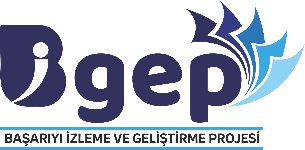 Okul Adı	:125. YIL YBOOKUL ÇALIŞMA PLANI4. EĞİTİM BİLİŞİM AĞI (EBA) SİSTEMİNİ ETKİLİ VE VERİMLİ KULLANMAYA YÖNELİK ÇALIŞMALARProjenin İlgili MaddesiYapılacak Olan ÇalışmalarSorumlu Yönetici/ ÖğretmenYapılacak Olan Çalışmanın Süresi Tarihi5.3. Eğitim Bilişim Ağı (EBA) sisteminin velilere tanıtımı için İl Millî Eğitim Müdürlüğü, İlçe Millî Eğitim Müdürlükleri ve okul/kurum müdürlükleri tarafından videolar hazırlanır. ‘’İYİ Kİ YANIMDASIN EBA’’ FAALİYETİ(EBA) sisteminin öğrencilere velilere tanıtımı için video hazırlanacak.Sedanur DağdelenSibel KayaMelek Özder YücecengizAralık 